May 2013 – for immediate release    Further information: Chris Pockett, +44 1453 524133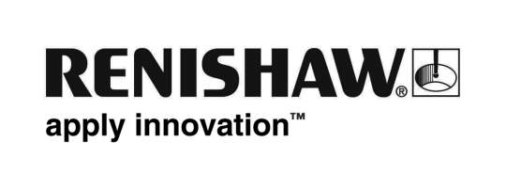 Renishaw focuses on precision metrology at Advanced Manufacturing 2013Renishaw, the global engineering technologies company, will be exhibiting a range of its innovative measurement and manufacturing products at Advanced Manufacturing from 4 to 6 June 2013 at the NEC, Birmingham, UK. The company will have a special focus on products for the aerospace sector including systems for blade measurement and shopfloor gauging at its stand in hall 5, AM41. Renishaw’s REVO® gives a fast 5-axis measurement capability that maximises co-ordinate measuring machine (CMM) throughput whilst maintaining high system accuracy. REVO uses synchronised motion and Renscan5™ measurement technology to minimise the dynamic effects of CMM motion at ultra high measurement speeds. This is achieved by letting the REVO head do the fast demanding motion while the CMM moves in a linear slow fashion. The system also allows the automated changing of different probe and sensor types, including a surface texture measurement option. Complementing REVO is a developing family of hardware and software products for CMMs that are specifically designed for the blade inspection process. These include the APEXBlade planning software for REVO sweep scanning, and MODUS™ metrology software for data manipulation and analysis.Renishaw will also exhibit its Equator™ versatile gauging system, a lightweight, fast and highly repeatable inspection system that operators can use with ‘push-button' simplicity. Equator's innovative flexible gauging technology is based on the comparison of production parts to a reference master part, which can greatly increase throughput and reduce scrap rates at a fraction of the cost of an equivalent custom gauging system. A new option is the Equator 300 Extended Height system which offers extra fixturing space below the measuring volume, allowing components to be transferred onto the machine on their machining fixtures and also allows the use of automated systems such as robots and conveyors.Also on show will be Renishaw's laser melting systems which utilise a pioneering, additive manufacturing process capable of producing fully dense metal parts direct from 3D CAD, using a high-powered fibre laser. Parts are built from a range of fine metal powders that are fully melted in a tightly controlled atmosphere, in layer thicknesses ranging from 20 to 100 microns.Renishaw has extensive capabilities in machine tool probing systems, and will display examples of its extensive range of tool setting and part inspection probes, which are supplied globally as original equipment by leading machine builders, and retrofitted to machines in the field by the world’s most experienced probe engineers.From machine health checks and calibration, automated part and tool setting, in-process measurement and gauging, through to on-machine verification, Renishaw offers the hardware and software to suit the widest and most demanding machine tool applications.- ENDS -